SEQUÊNCIA DIDÁTICA:  QUEM SOU EU?ATIVIDADES PARA A SEMANA DE  22 A 26 DE FEVEREIROQueridos pais, responsáveis e alunos (as), espero que estejam todos bem. Cuidem-se! NOME COMPLETO:________________________________________________________MEU NOME É DIFERENTE.PODE ATÉ HAVER OUTROS IGUAIS.MOSTRA UM POUCO DE MIME FOI ESCOLHIDO POR MEUS PAIS. 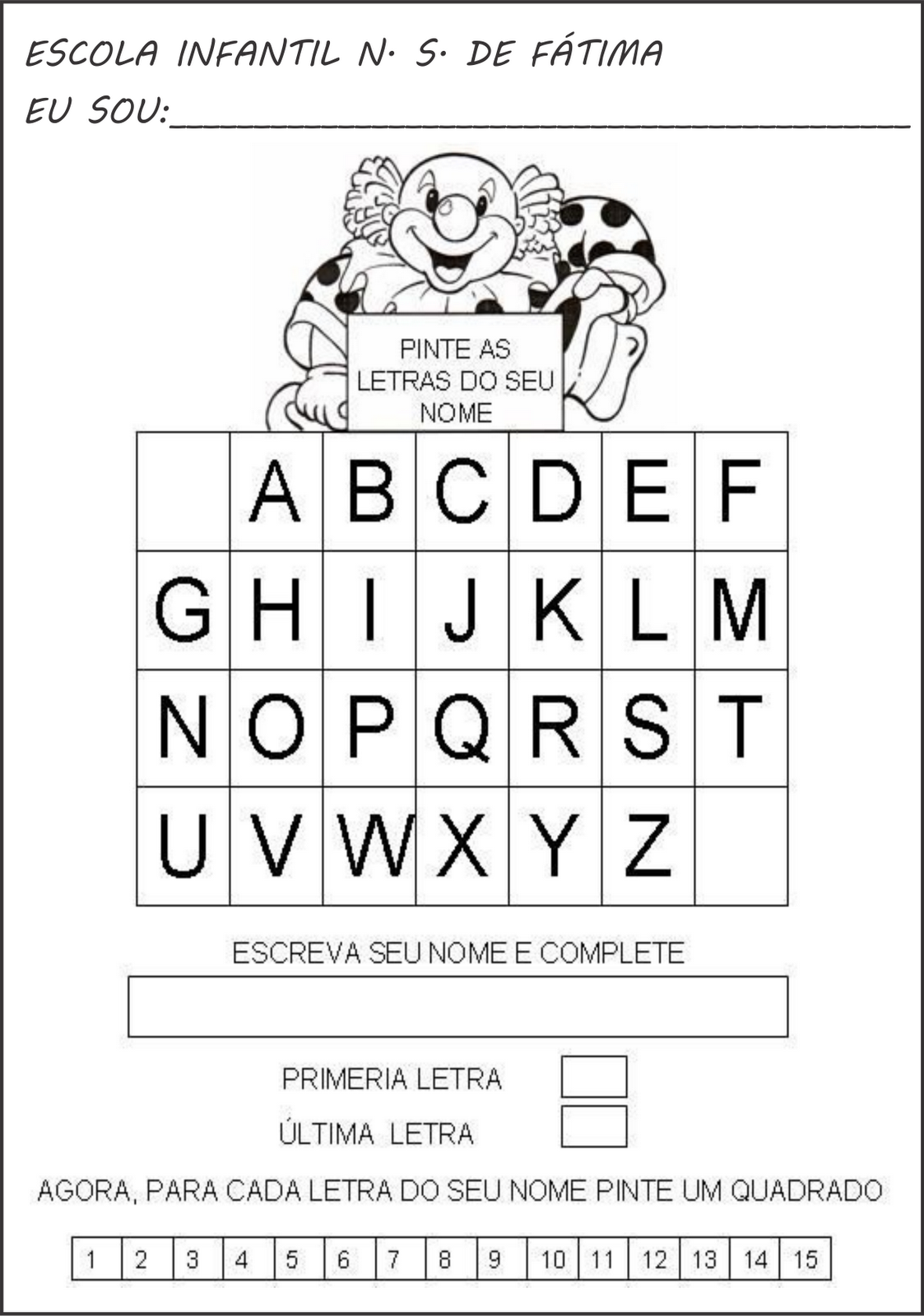 # PINTE O BOLO, DESENHE AS VELAS QUE REPRESENTAM A SUA IDADE E ESCREVA O MÊS DE ANIVERSÁRIO: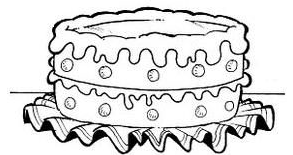 _________________________________# O AUTORRETRATO É A IMAGEM QUE CADA UM FAZ DE SI PRÓPRIO. NA IMAGEM ABAIXO COLE PAPEL PICADO NA MOLDURA E DENTRO SE DESENHE.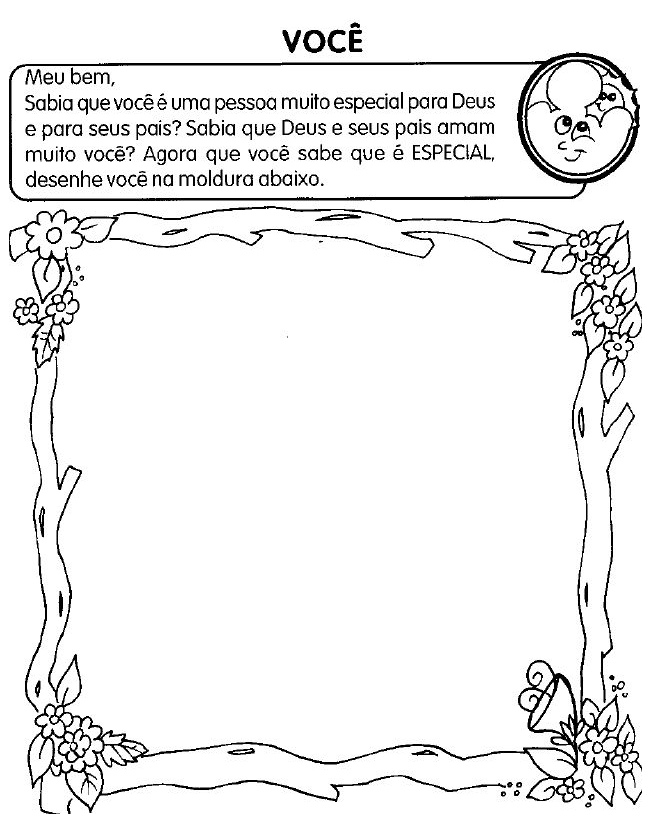                                 VOCÊ É UMA CRIANÇA ESPECIAL!!!Escola Municipal de Educação Básica Augustinho Marcon.Catanduvas, fevereiro de 2021.Diretora: Tatiana Bittencourt Menegat. Assessora Técnica Pedagógica: Maristela Apª. Borella Baraúna.Assessora Técnica Administrativa: Margarete Petter Dutra.Professora: Leda Maria de Almeida.Aluno(a): ______________________________________________1º ano 01 e 02.